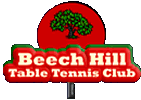 Beech Hill Table Tennis Club AGM 28 April 2021Present were:Committee: Eoin Kelly, Scott McGowan, Philip Shaw, Margie Hadden, Proinsias Collins, Dan Horgan and Charley BillonMembers present were John Fitzgerald, Fiona Sorenson, Martina Cafferkey, Karen DalyQuestions arising from minutes of 2019 AGM – the only outstanding matter is the lack of sponsorship for the Club. The meeting agreed that the current business environment is not ready to consider sponsorship. Financial position – Scott presented the Treasurer’s Report for the two years since the last AGM. The current bank balance is €4,645.00. Chairperson’s ReportMembership fees for 2022 – the meeting agreed to defer any decision to re-introduce membership fees for 2022 until resumption of playing activities. The meeting agreed to allow the Committee to make the decision at the appropriate time.Volunteer registration with SO  - Eoin asked that volunteers previously registered with SOI to do so again as the Club was required to have a minimum number of volunteers in order to affiliate to SOI. Return to Play in Cope Foundation – nothing happening with regard to RTP yet, indoor sports not mentioned in the Government’s latest road map. Eoin is to request permission from Cope Foundation to use the two outdoor tables.Integrated training with Leeside – this was deemed to be a successful arrangement in the period Sept to Dec and should be utilised again if the Cope Foundation sports halls remain closed. Eoin commented that, in his opinion, the facilities are substandard with regard to the lack of heating and condition of the toilets.Future status of the Club – Eoin observed that clubs are struggling to keep going in the face of a lack of volunteers and the demands of governance and safeguarding practices. In our own case the lack of coaches will hold the development of the Club back. Eoin expressed the view that, in the future, a Club committee may have to consider amalgamating with another club in order to better manage club affairs. Safeguarding – repeat courses are available through the Cork Sports Partnership and coaches, safeguarding officers and the Chairperson are required to complete them. Funding has been sought to cover the costs.Zoom sessions on Wednesday nights – this has been a huge success and Eoin thanked Margie, Proinsias and Philip for their efforts. He also mentioned and thanked Andrew Moynihan, who had commenced delivering a Health Promotion segment on the Wednesday night Zoom sessions in April.SO UpdatesMunster SO AGM 10 May – any resolutions? The meeting agreed to submit to Munster SO a resolution calling on SOI to introduce a disciplinary/sanctioning process in respect of individuals who have been the subject of complaints at SO competitions. Individuals in this case should be taken to include players, coaches, officials and spectators. Eoin and Dan will attend as Club delegates, RTP Seminar 18 May – outdoors sports only being considered.TTI UpdatesMunster Branch GM 18 May – any resolutions? The meeting agreed to submit to Munster Branch a resolution calling on TTI not to hold national level competitions when overnight accommodation is not available to people travelling from outside the  location of the competitions. RTP – outdoors? Munster Branch has asked TTI to request Sport Ireland for clearance to play outdoors where tables exist. New Committee for 2021/2022 season – all of the outgoing Committee were re-elected for another season.AOB – consideration to be given to organising an outdoor social gathering later in the Summer.